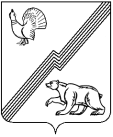 АДМИНИСТРАЦИЯ ГОРОДА ЮГОРСКАХанты-Мансийского автономного округа-Югры ПОСТАНОВЛЕНИЕот 17 февраля 2014                                                                                          	                 № 475Об утверждении Порядка составленияи утверждения отчета о результатах деятельности муниципального автономного учреждения «Многофункциональный центр предоставления государственных и муниципальных услуг» и об использованиизакрепленного за ним муниципального имуществаВ соответствии с п.п. 10 п. 3.3 статьи 32 Федерального закона от 12.01.1996 № 7-ФЗ «О некоммерческих организациях», п.12 ч.13 ст. 2 Федерального закона от 03.11.2006 № 174-ФЗ «Об автономных учреждениях», постановлением Правительства Российской Федерации от 18.10.2007  № 684 «Об утверждении правил опубликования отчетов о деятельности автономного учреждения и об использовании закрепленного за ним имущества», приказами Министерства финансов Российской Федерации от 30.09.2010 № 114н «Об общих требованиях к порядку составления и утверждения отчета о результатах деятельности государственного (муниципального) учреждения и об использовании закрепленного за ним государственного (муниципального) имущества», от 21.07.2011 № 86н «Об утверждении порядка предоставления информации государственным (муниципальным) учреждением, ее размещения на официальном сайте в сети Интернет и ведения указанного сайта», постановлением главы города Югорска от 05.06.2008 № 763 «Об утверждении формы отчета о деятельности муниципального автономного учреждения и об использовании закрепленного за ним имущества», постановлением администрации города Югорска от 29.06.2010 № 1140 «Об определении средств массовой информации для опубликования муниципальными автономными учреждениями отчетов о своей деятельности и об использовании закрепленного за ними имущества»: 1.  Утвердить Порядок составления и утверждения отчета о результатах деятельности муниципального автономного учреждения «Многофункциональный центр предоставления государственных и муниципальных услуг» и об использовании закрепленного за ним муниципального имущества (приложение).2. Контроль за выполнением распоряжения возложить на начальника управления экономической политики администрации города Югорска И.В. Грудцыну.Глава администрации города Югорска                                                                         М.И. Бодак	Приложение к постановлениюадминистрации города Югорскаот  17 февраля 2014  № 475Порядок составления и утверждения отчета о результатах деятельности муниципального автономного учреждения «Многофункциональный центр предоставления государственных и муниципальных услуг» и об использовании закрепленного за ним муниципального имуществаОбщие положенияНастоящий порядок устанавливает требования к составлению и утверждению отчета о результатах деятельности муниципального автономного учреждения «Многофункциональный центр предоставления государственных и муниципальных услуг» (далее - учреждение) и об использовании закрепленного за ним муниципального имущества (далее - Отчет).Отчет составляется учреждением в валюте Российской Федерации (в части показателей в денежном выражении) по состоянию на 01 января года, следующего за отчетным и содержит сведения за два года, предшествующих отчетной дате.Отчет составляется по форме, согласно приложению к настоящему Порядку, страницы в отчете должны быть пронумерованы.Порядок составления отчетаОтчет учреждения составляется в разрезе следующих разделов:- раздел 1 «Общие сведения об учреждении»;- раздел 2 «Результат деятельности учреждения»;- раздел 3 «Об использовании имущества, закрепленного за учреждением».В разделе 1 «Общие сведения об учреждении» указываются:а) исчерпывающий перечень видов деятельности (с указанием основных видов деятельности и иных видов деятельности, не являющихся основными), которые учреждение вправе осуществлять в соответствии с его учредительными документами;б) перечень услуг (работ), которые оказываются потребителям за плату в случаях, предусмотренных нормативными правовыми (правовыми) актами, с указанием потребителей указанных услуг (работ);в) перечень документов (с указанием номеров, даты выдачи и срока действия), на основании которых учреждение осуществляет деятельность (свидетельство о государственной регистрации учреждения, лицензии и другие разрешительные документы);г) информация об осуществлении деятельности, связанной с выполнением работ или оказанием услуг, в соответствии с обязательствами перед страховщиком по обязательному социальному страхованию;д) количество штатных единиц учреждения (указываются данные о количественном составе и квалификации сотрудников учреждения, на начало и на конец отчетного периода. В случае изменения количества штатных единиц учреждения указываются причины, приведшие к их изменению на конец отчетного периода);е) среднегодовая численность работников;ж) средняя заработная плата работников учреждения;з) состав наблюдательного совета (с указанием должностей, фамилий, имен, отчеств).В разделе 2 «Результат деятельности учреждения» указываются:а) изменение (увеличение, уменьшение) балансовой (остаточной) стоимости нефинансовых активов относительно предыдущего отчетного года (в процентах);б) общая сумма выставленных требований в возмещение ущерба по недостачам и хищениям материальных ценностей, денежных средств, а также от порчи материальных ценностей;в) изменение (увеличение, уменьшение) дебиторской и кредиторской задолженности учреждения в разрезе поступлений (выплат), предусмотренных Планом финансово-хозяйственной деятельности муниципального учреждения (далее - План), относительно предыдущего отчетного года (в процентах) с указанием причин образования просроченной кредиторской задолженности, а также дебиторской задолженности, нереальной к взысканию;г) суммы доходов, полученных учреждением от оказания платных услуг (выполнения работ);д) тарифы на платные услуги, оказываемые потребителям (в динамике в течение отчетного периода);е) количество потребителей, воспользовавшихся услугами учреждения (в том числе платными для потребителей), по видам услуг;ж) средняя стоимость для потребителей получения частично платных и полностью платных услуг;з) количество жалоб потребителей и принятые по результатам их рассмотрения меры;и) суммы кассовых и плановых поступлений (с учетом возвратов) в разрезе поступлений, предусмотренных Планом;к) суммы кассовых и плановых выплат (с учетом восстановленных кассовых выплат) в разрезе выплат, предусмотренных Планом;л) объем финансового обеспечения развития учреждения в рамках программ, утвержденных в установленном порядке;м) сведения об исполнении муниципального задания на оказание муниципальных услуг; н) объем финансового обеспечения задания учредителя;о) объем финансового обеспечения деятельности, связанной с выполнением работ или оказанием услуг, в соответствии с обязательствами перед страховщиком по обязательному социальному страхованию;п) общие суммы прибыли автономного учреждения после налогообложения в отчетном периоде, образовавшейся в связи с оказанием учреждением частично платных и полностью платных услуг.В разделе 3 «Об использовании имущества, закрепленного за учреждением» указываются на начало и конец отчетного года:а) общая балансовая стоимость имущества учреждения, в том числе балансовая стоимость закрепленного за учреждением имущества с выделением стоимости недвижимого имущества и особо ценного движимого имущества,  на начало и конец отчетного периода;б) количество объектов недвижимого имущества, закрепленных за учреждением (зданий, строений, помещений), на начало и конец отчетного периода;в) общая площадь объектов недвижимого имущества, закрепленная за учреждением, на начало и конец отчетного периода, в том числе площадь недвижимого имущества, переданного в аренду, на начало и конец отчетного периода;г) объем средств, полученных в отчетном году от распоряжения в установленном порядке имуществом, находящимся у учреждения на праве оперативного управления.Порядок утверждения отчета Руководитель Учреждения представляет проект отчета на рассмотрения наблюдательного совета в срок до 31 марта года, следующего за отчетным.Наблюдательный совет рассматривает и утверждает отчет учреждения.Копии отчета, утвержденного наблюдательным советом, направляются в администрацию города Югорска.Учреждение обеспечивает открытость и доступность информации, содержащейся в отчете, путем:-  размещения через официальный сайт www.bus.gov.ru в сети Интернет в порядке, утвержденном приказом Минфина от 21.07.2011 № 86н «Об утверждении порядка предоставления информации государственным (муниципальным) учреждением, ее размещения на официальном сайте в сети Интернет и ведения указанного сайта»;- опубликования отчета в газете «Югорский вестник» и размещения электронных копий отчета на официальном сайте администрации города Югорска www.ugorsk.ru, в соответствии с  постановлением администрации города Югорска от 29.06.2010 № 1140 «Об определении средств массовой информации для опубликования муниципальными автономными учреждениями отчетов о своей деятельности и об использовании закрепленного за ними имущества».Отчет учреждения подлежит размещению и опубликованию не позднее 1 июня года, следующего за отчетным.Приложение к Порядку составления и утверждения отчетао результатах деятельности муниципального автономного учреждения «Многофункциональный центр предоставления государственных и муниципальных услуг» и об использовании закрепленного 	за ним муниципального имуществаУтвержденорешением Наблюдательного советаот «_____»__________20____г. №____Отчет о результатах деятельности муниципального автономного учреждения«Многофункциональный центр предоставления государственных и муниципальных услуг»и об использовании закрепленного за ним муниципального имуществаза  20___годРаздел 1. Общие сведения о муниципальном автономном учрежденииРаздел 2. Результат деятельности учрежденияРаздел 3. Об использовании имущества, закрепленного за учреждениемРуководитель учреждения						Главный бухгалтер учреждения__________     __________  «____»_________20___г                 __________     __________  «____»_________20___гподпись	Ф.И.О.	                                                              подпись	Ф.И.О.№ п/пНаименование показателядеятельностиЕдиница измерения2-й предшествующий год1-й предшествующий годОтчетный год1Виды деятельности, в том числе:1.1основные1.1основные1.1основные1.2иные1.2иные1.2иные2Услуги (работы), оказываемые потребителям за плату / потребители работ (услуг)2Услуги (работы), оказываемые потребителям за плату / потребители работ (услуг)2Услуги (работы), оказываемые потребителям за плату / потребители работ (услуг)3Документы (с указанием номеров, даты выдачи и срока действия), на основании которых учреждение осуществляет деятельность3Документы (с указанием номеров, даты выдачи и срока действия), на основании которых учреждение осуществляет деятельность3Документы (с указанием номеров, даты выдачи и срока действия), на основании которых учреждение осуществляет деятельность3Документы (с указанием номеров, даты выдачи и срока действия), на основании которых учреждение осуществляет деятельность4Информация об осуществлении деятельности, связанной с выполнением работ или оказанием услуг, в соответствии с обязательствами перед страховщиком по обязательному социальному страхованию5Количество штатных единиц учреждения на начало отчетного периодаЕд.6Количество штатных единиц учреждения на конец отчетного периодаЕд.7Причины изменения количества штатных единиц учреждения на конец отчетного периода (в случае изменения)8Среднегодовая численность работников Ед.9Средняя заработная плата работников учрежденияРублей10Состав наблюдательного совета (должность, Ф.И.О.)10Состав наблюдательного совета (должность, Ф.И.О.)10Состав наблюдательного совета (должность, Ф.И.О.)№ п/пНаименование показателядеятельностиЕдиница измерения2-й предшествующий год1-й предшествующий годОтчетный год1Изменение (увеличение, уменьшение) балансовой (остаточной) стоимости нефинансовых активов относительно предыдущего отчетного года %2Общая сумма выставленных требований в возмещение ущерба по недостачам и хищениям материальных ценностей, денежных средств, а также от порчи материальных ценностейТыс. рублей3Изменение (увеличение, уменьшение) дебиторской задолженности учреждения в разрезе поступлений, предусмотренных Планом финансово-хозяйственной деятельности учреждения, относительно предыдущего отчетного года  %4Причины образования дебиторской задолженности, нереальной к взысканию5Изменение (увеличение, уменьшение) кредиторской задолженности учреждения в разрезе выплат, предусмотренных Планом финансово-хозяйственной деятельности учреждения, относительно предыдущего отчетного года  %6Причины образования просроченной кредиторской задолженности7Суммы доходов, полученных учреждением от оказания платных услуг (выполнения работ)Тыс. рублей8Тарифы на платные услуги, оказываемые потребителямРублей9Количество потребителей, воспользовавшихся услугами учреждения чел./ед.10Количество потребителей, воспользовавшихся платными услугами учреждения чел./ед.11Средняя стоимость для потребителей получения частично платных и полностью платных услугРублей12Количество жалоб потребителей принятые по результатам их рассмотрения мерыЕд.13Меры,  принятые по результатам рассмотрения жалоб14Суммы кассовых и плановых поступлений (с учетом возвратов) в разрезе поступлений, предусмотренных Планом финансово-хозяйственной деятельности учрежденияТыс. рублей(план)14Суммы кассовых и плановых поступлений (с учетом возвратов) в разрезе поступлений, предусмотренных Планом финансово-хозяйственной деятельности учрежденияТыс. рублей(факт)15Суммы кассовых и плановых выплат (с учетом восстановленных кассовых выплат) в разрезе выплат, предусмотренных Планом финансово-хозяйственной деятельности учрежденияТыс. рублей(план)15Суммы кассовых и плановых выплат (с учетом восстановленных кассовых выплат) в разрезе выплат, предусмотренных Планом финансово-хозяйственной деятельности учрежденияТыс. рублей(факт)16Объем финансового обеспечения развития учреждения в рамках программ, утвержденных в установленном порядкеТыс. рублей17Сведения об исполнении муниципального задания на оказание муниципальных услуг%18Объем финансового обеспечения задания учредителяТыс. рублей19Объем финансового обеспечения деятельности, связанной с выполнением работ или оказанием услуг, в соответствии с обязательствами перед страховщиком по обязательному социальному страхованиюТыс. рублей20Общие суммы прибыли автономного учреждения после налогообложения в отчетном периоде, образовавшейся в связи с оказанием учреждением частично платных и полностью платных услугТыс. рублей№ п/пНаименование показателядеятельностиЕдиница измерения2-й предшествующий год2-й предшествующий год1-й предшествующий год1-й предшествующий годОтчетный годОтчетный год№ п/пНаименование показателядеятельностиЕдиница измеренияна начало годана конец годана начало годана конец годана начало годана конец года1Общая балансовая стоимость имущества учреждения, в том числе: Тыс.рублей1.1балансовая стоимость недвижимого имуществаТыс.рублей1.2балансовая стоимость особо ценного движимого имущества Тыс.рублей2Количество объектов недвижимого имущества, закрепленных за учреждением (зданий, строений, помещений)Штук3Общая площадь объектов недвижимого имущества, закрепленная за учреждением, в том числе: кв.метров3.1площадь недвижимого имущества, переданного в арендукв.метров4Объем средств, полученных от распоряжения в установленном порядке имуществом, находящимся у учреждения на праве оперативного управленияТыс.рублей